Foto's Stigma Tour Tilburg 18 september 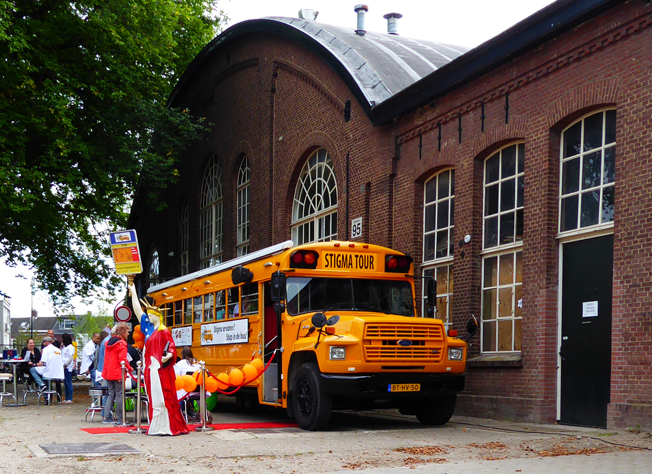 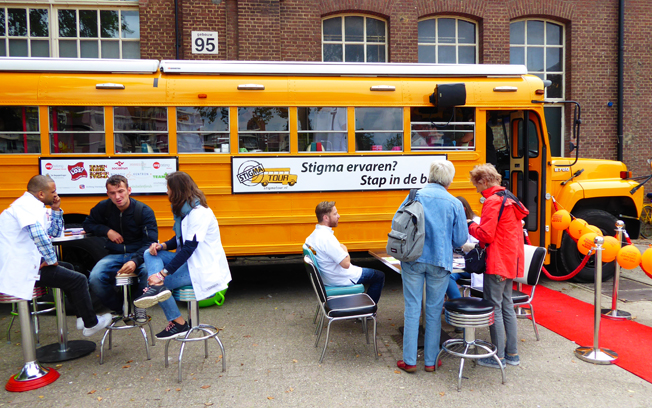 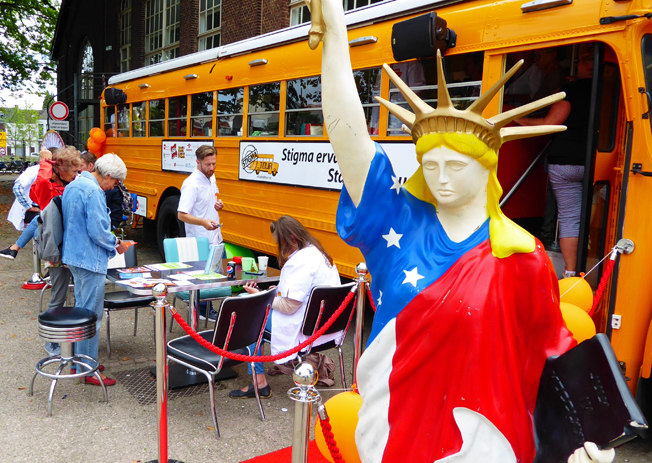 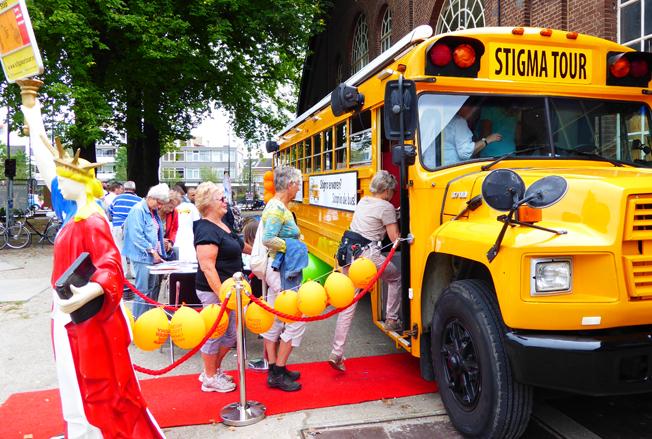 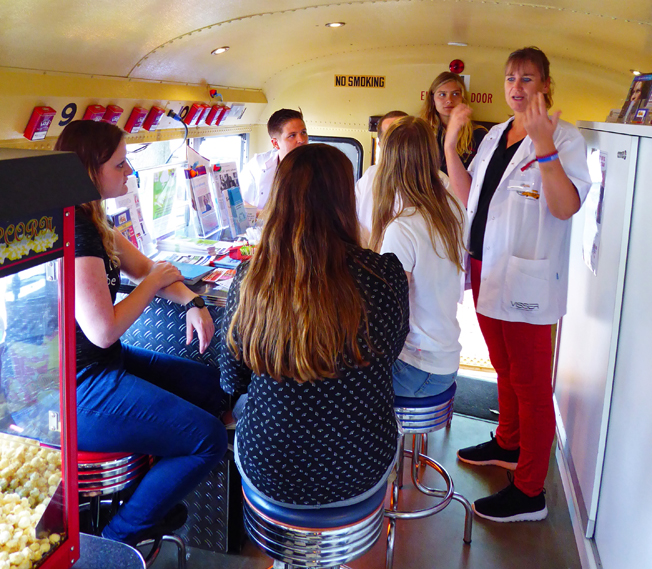 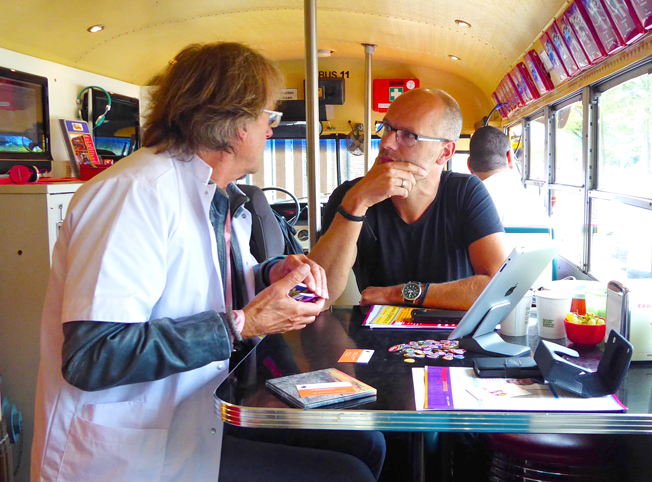 